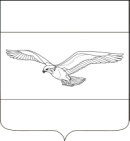 АДМИНИСТРАЦИЯ КУБАНСКОСТЕПНОГО СЕЛЬСКОГО ПОСЕЛЕНИЯКАНЕВСКОГО РАЙОНАПОСТАНОВЛЕНИЕот 26 декабря 2023 года							           	№ 162поселок Кубанская СтепьОб утверждении Порядка сообщения руководителями муниципальных учреждений Кубанскостепного сельского поселения Каневского района о возникновении личной заинтересованности при исполнении должностных обязанностей, которая приводит или может привести к конфликту интересовВ соответствии с Федеральным законом от 25 декабря 2008 года                    № 273-ФЗ «О противодействии коррупции», в целях обеспечения принятия мер по предупреждению коррупции руководителями муниципальных учреждений Кубанскостепного сельского поселения Каневского района, п о с т а н о в л я ю: 1. Утвердить прилагаемый Порядок сообщения руководителями муниципальных учреждений Кубанскостепного сельского поселения Каневского района о возникновении личной заинтересованности при исполнении должностных обязанностей, которая приводит или может привести к конфликту интересов.2. Общему отделу администрации Кубанскостепного сельского поселения Каневского района (Никитина) обнародовать настоящее постановление в установленном порядке и разместить на официальном сайте администрации Кубанскостепного сельского поселения Каневского района в информационно-телекоммуникационной сети «Интернет».3. Контроль за выполнением настоящего постановления возложить на заместителя главы Кубанскостепного сельского поселения Каневского района С.С. Свиридова.4. Постановление вступает в силу со дня его официального обнародования.  Глава Кубанскостепного сельского поселенияКаневского района                                                                              Н.А. Кирсанова ПРИЛОЖЕНИЕУТВЕРЖДЕНОпостановлением администрацииКубанскостепного сельского поселенияКаневского районаот 26.12.2023 года № 162Порядоксообщения руководителями муниципальных учреждений 
Кубанскостепного сельского поселения Каневского района о 
возникновении личной заинтересованности при исполнении 
должностных обязанностей, которая приводит или может привести 
к конфликту интересов 1. Настоящий Порядок определяет правила сообщения руководителями муниципальных учреждений Кубанскостепного сельского поселения Каневского района о возникновении личной заинтересованности при исполнении должностных обязанностей, которая приводит или может привести к конфликту интересов.Для целей настоящего Порядка используются понятия «конфликт интересов» и «личная заинтересованность», установленные Федеральным законом от 25 декабря 2008 года № 273-ФЗ «О противодействии коррупции». 2. В целях предотвращения и урегулирования конфликта интересов, как меры по предупреждению коррупции в учреждении, предусмотренной статьей 13.3 Федерального закона от 25 декабря 2008 года № 273-ФЗ «О противодействии коррупции», руководители муниципальных учреждений Кубанскостепного сельского поселения Каневского района (далее – руководители учреждений) сообщают о возникновении личной заинтересованности при исполнении должностных обязанностей, которая приводит или может привести к конфликту интересов. 3. Сообщение оформляется в письменной форме в виде уведомления о возникновении личной заинтересованности при исполнении должностных обязанностей, которая приводит или может привести к конфликту интересов (далее - уведомление).4. Руководители учреждений в течение трех рабочих дней со дня, когда им стало известно о возникновении личной заинтересованности при исполнении должностных обязанностей, которая приводит или может привести к конфликту интересов, составляют на имя главы Кубанскостепного сельского поселения Каневского района уведомление по форме согласно Приложению    № 1 к настоящему Порядку и направляют его должностному лицу, ответственному за профилактику коррупционных правонарушений в администрации Кубанскостепного сельского поселения Каневского района (далее — ответственное должностное лицо), для предварительного рассмотрения.В случае, если указанные обстоятельства препятствуют подаче уведомления об этом в установленный срок, такое уведомление должно быть подано не позднее 10 рабочих дней со дня прекращения указанных обстоятельств.При наличии материалов, подтверждающих обстоятельства возникновения личной заинтересованности или конфликта интересов, а также иных материалов, имеющих отношение к данным обстоятельствам, руководитель учреждения представляет их вместе с уведомлением.5. Уведомление подлежит регистрации ответственным должностным лицом в журнале регистрации уведомлений, образец которого предусмотрен Приложением № 2 к настоящему Порядку, в день представления уведомления.Копия уведомления с отметкой о регистрации выдаётся руководителю учреждения под роспись в журнале регистрации уведомлений либо направляется по почте с уведомлением о получении.6. В ходе предварительного рассмотрения уведомления ответственное должностное лицо имеет право получать от лица, направившего уведомление, пояснения по изложенным в них обстоятельствам и направлять запросы в государственные органы, органы местного самоуправления и заинтересованные организации.7. По результатам предварительного рассмотрения уведомления ответственное должностное лицо подготавливает мотивированное заключение.Уведомление, заключение и другие материалы, полученные в ходе предварительного рассмотрения уведомления, представляются в Комиссию по соблюдению требований к служебному поведению руководителями муниципальных учреждений и урегулированию конфликта интересов (далее – Комиссия) в течение семи рабочих дней со дня поступления уведомления ответственному должностному лицу.В случае направления запросов, указанных в пункте 6 настоящего Порядка, уведомления, заключения и другие материалы представляются председателю Комиссии в течение 45 календарных дней со дня поступления уведомлений ответственному должностному лицу. Указанный срок может быть продлен, но не более чем на 30 календарных дней. Комиссия рассматривает уведомление и принимает по нему решение в порядке, установленном Положением о Комиссии, и направляет принятое решение руководителю учредителя. 8. Уведомление, а также копия документа о мерах по предотвращению или урегулированию конфликта интересов (при наличии) приобщаются к личному делу руководителя учреждения. Заместитель главыКубанскостепногосельского поселения                                                                             С.С. СвиридовПРИЛОЖЕНИЕ №1к Порядку сообщения руководителямимуниципальных учреждений Кубанскостепного сельского поселения Каневского района овозникновении личной заинтересованностипри исполнении должностныхобязанностей, которая приводит или можетпривести к конфликту интересов____________________________                                                                     ____________________________                                                                             (Ф.И.О. представителя нанимателя)                                                                     от _________________________                                                                     ____________________________                                                                                  (Ф.И.О., замещаемая должность,                                                                                                   контактный телефон)                                                                     ____________________________                                                                     ____________________________УВЕДОМЛЕНИЕо возникновении личной заинтересованностипри исполнении должностных обязанностей, которая приводитили может привести к конфликту интересовСообщаю о возникновении у меня личной заинтересованности при исполнении должностных обязанностей, которая приводит или может привести к конфликту интересов (нужное подчеркнуть).Обстоятельства, являющиеся основанием возникновения личной заинтересованности: ______________________________________________________________________________________________________________________Должностные обязанности, на исполнение которых влияет или может повлиять личная заинтересованность: _______________________________________________________________________________________________________Предлагаемые меры по предотвращению или урегулированию конфликтаинтересов: ______________________________________________________________________________________________________________________________Намереваюсь (не намереваюсь) лично присутствовать на заседании комиссии по соблюдению требований к служебному поведению руководителями муниципальных учреждений и урегулированию конфликта интересов при рассмотрении настоящего уведомления (нужное подчеркнуть). «__»_______ 20___г. ________________________     ______________________(подпись лица, (расшифровка подписи) направляющего уведомление)Заместитель главыКубанскостепногосельского поселения                                                                             С.С. Свиридов ПРИЛОЖЕНИЕ №2к Порядку сообщения руководителямимуниципальных учреждений Кубанскостепногосельского поселения Каневского района овозникновении личной заинтересованностипри исполнении должностныхобязанностей, которая приводит или можетпривести к конфликту интересовЖурналрегистрации уведомлений руководителей муниципальных учреждений, о возникновении личной заинтересованности при исполнении должностных обязанностей, которая приводит или может привести к конфликту интересов                                        Начат: «___»_________ 20____ г.                                        Окончен: «___»_______ 20____ г.                                        на ________ листахЗаместитель главыКубанскостепногосельского поселения                                                                             С.С. Свиридов№п/пРегистрационный номеруведомленияДата и время регистрации уведомленияФ.И.О., должность лица, подавшего уведомлениеФ.И.О. лица,регистрирующего уведомлениеПодпись лица, регистрирующего уведомлениеПодпись лица,подавшего уведомлениеПримечание12345678